Birim Adı : Ahmet Keleşoğlu İlahiyat FakültesiGörev Adı :FAKÜLTE TEKNİSYEN - TEKNİSYEN YARDIMCISISorumluluk Alanı :Fakültelerde görevli teknisyen, yukarıda yazılı olan bütün bu görevleri kanunlara ve yönetmeliklere uygun olarak yerine getirirken, Fakülte Sekreteri, Dekan Yardımcısı ve Dekana karşı sorumludur.Görev Tanımı :Bulunmuş olduğu birimde teknik işleri ilgilendiren tüm konularda gerekli tüm faaliyetlerinin etkenlik ve verimlilik ilkelerine uygun olarak yürütülmesi amacıyla çalışmaları yapmak.Alt Birim :Görev/İş Unvanı :GörevBirim Yetkilisi :FAKÜLTE SEKRETERİGörev Devri :Sorumlu Personel :TEKNİSYEN ÖMER BAYRAM TURACITEMEL İŞ VE SORUMLULUKBilgisayar laboratuvarını ve açık alan çalışmalarını öğretim elemanının isteği doğrultusunda hazır etmekÖğrencilere teknik konularda yardım etmekYanlış kullanımlara karşı koruma sağlamakArızaların giderilmesi; arıza giderilemiyorsa raporlayıp bildirme ve ilgili daire başkanlığından yardım talep etmekGÖREV YETKİLERİ-BİLGİ GEREKSİNİMLERİ-BECERİ GEREKSİNİMLERİ-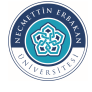 